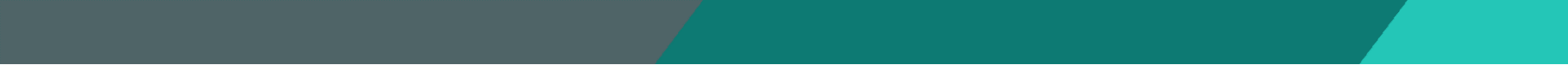 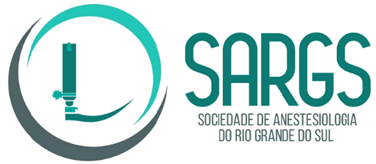 Apresentamos o Dr.(a). __________________________________________________, CREMERS nº __________, que fez Residência Médica em Anestesiologia no _________________________________________________________, reconhecido pelo Ministério de Educação e Cultura - MEC, para SÓCIO ADJUNTO da Sociedade de Anestesiologia do Rio Grande do Sul (SARGS).Proponente (assinatura de um sócio da SARGS)Nome: ________________________________________________________ CREMERS Nº _____________________    Assinatura: _____________________________________  CPF Nº _________________________________________DADOS PESSOAISNome: ____________________________________________________________________________________________Data de Nascimento: ___/___/___   Nacionalidade ____________________ Naturalidade _________________________Rua __________________________________________________________ Nº _______ apto _______CEP __________Bairro ________________________________ Telefone fixo  (    ) ________________ Celular (    ) _________________Cidade __________________________________ESTADO ________ E-mail ____________________________________CPF ____________________________ RG ____________________________ ÓRGÃO EMISSOR ___________________Diplomado pela Faculdade de _________________________________________________________________________Ano da formatura _______________ Início da Residência: ___/___/___   Fim da Residência: ___/___/___						____________________________________						             (Assinatura do Sócio Proposto)PARA USO DA SARGSProponente: Sócio em dia (   ) sim	(    ) não	(   ) em débito desde ______ (   ) outros ___________________(   ) comprovante de estar inscrito no CREMERS(   ) comprovante do término da residência pelo MEC/CNRM(   ) comprovantes do exercício da Anestesiologia(   ) pagamento da taxa de inscrição (1/2 anuidade)(   ) CPF(   ) RG(   ) FotoReunião de Diretoria (RD) do dia ___/___/___	          	(  )  aprovado	    	(   ) reprovadoAssembleia de Representantes (AR) do dia ___/___/__	(  ) aprovado     	(   ) reprovadoMotivo reprovação: ____________________________________________________________________________						_______________________________________							   (assinatura do presidente)DATA DO RECEBIMENTO DA PROPOSTA NA SARGS: _____/_____/______ RECEBIDO POR: __________________________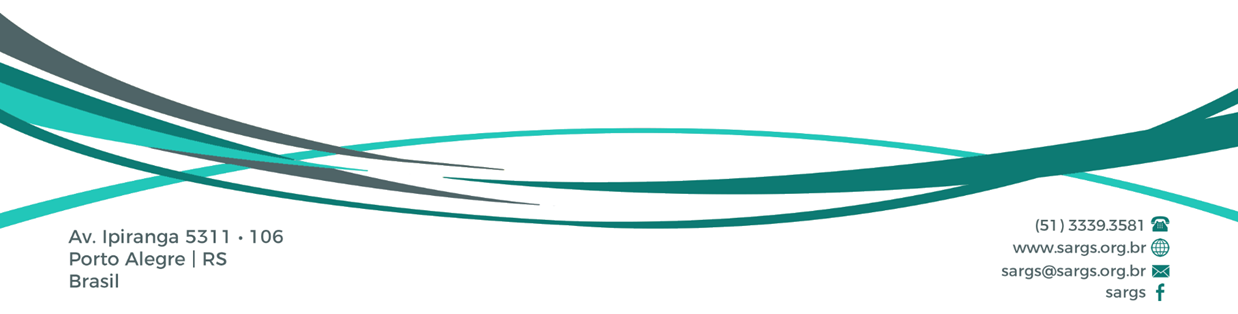 